DESIGN AND FABRICATION OF TACTILE INTERFACE FOR PALPATIONTeam Members: Amrita KrishnarajMentors: Dr. Nitish Thakor, Dr. Jeremy Brown.Advanced Computer Integrated SurgeryWhiting School of EngineeringJohns Hopkins University Baltimore.February, 2018.INTRODUCTIONBreast lump/mass starts when cells in the breast begin to grow out of control. They could be benign or cancerous in which case, the cells invade other issues and move to other parts of the body. According to the American cancer society, about 1,650,000 women will be diagnosed with breast lumps in the United States of America in 2018 and about 40,920 women will die from breast cancer. Since 2007, breast cancer death rates have been steady in women younger than 50 but have continued to decrease in older women. These decreases are believed to be the result of finding breast cancer earlier through screening and increased awareness [1]. Some of the methods available for breast mass detection are MRI, Ultrasound, PET, Molecular based detection. But the golden method is the X-ray mammogram [3]. Unfortunately, studies reveal that low-dose radiation increases breast cancer risk among these young high-risk women, and a careful approach is warranted [2]. Hence, we propose an alternate screening method for the lump detection which could be followed by biopsy or mammogram once lump is identified thus reducing the unnecessary exposure to radiations. In the proposed method, tactile sensors are used to construct a wearable, the data from which can be used to detect the presence, location, size and shape of mass.  TECHNICAL APPROACH The proposed hardware structural diagram is as shown in the figure. The main components we will use are the tactile senor, a readout circuit, Matlab software for data processing and the GUI/ app for data visualization. The tactile sensor will be modelled in the shape of the breast (Eg, a brasier) to form a firm covering of the breast with a slight pressure. Research shows that a pressure of 70-90kPa is applied by a physician for breast palpation. Depending on the sensitivity of the sensor, the pressure will be optimized and a control system will be developed to enable detection of small lumps. The sensor will provide voltage readings inversely proportional to the firmness of the tissue. The voltage from the senor will be obtained through a readout circuit and the data will be processed in Matlab. The sensor will have to be calibrated to relate a voltage output to the firmness of the underlying tissue. The data will be signal processed followed by segmentation to obtain the size, shape and location of the lump and further be classified to obtain the texture of the mass. The visualization of the location, size, and shape will be provided in Matlab GUI and in an app that a physician can use to infer the results. 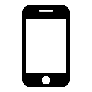 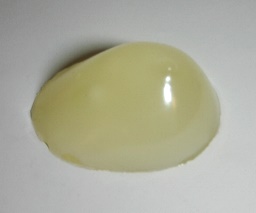 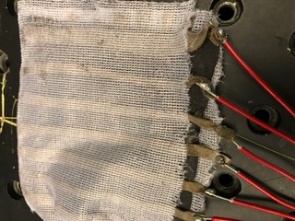 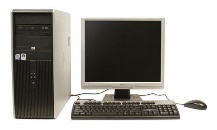 Fig 1. Data flow diagramA phantom of the breast made of plastic with a covering of rubber will be used in experiments. Two kinds of lumps will be used for texture classification. One made of hard material like plastic and the other made of rubbery mass. KEY COMPONENTSTactile sensor:A low cost, pressure sensor will be made using conductive fabric (Fig. 2a). The construction involves a piezoresistive fabric (NW-SLPA from Eeonyx) sandwiched between two layers of conductive fabric (Silver coated nylon, LessEMF). The conductive fabric forms a row and column matrix, where each intersection between a row and a column constitutes a sensing element. The arrangement is then held together using non-conductive fabric fusible interface.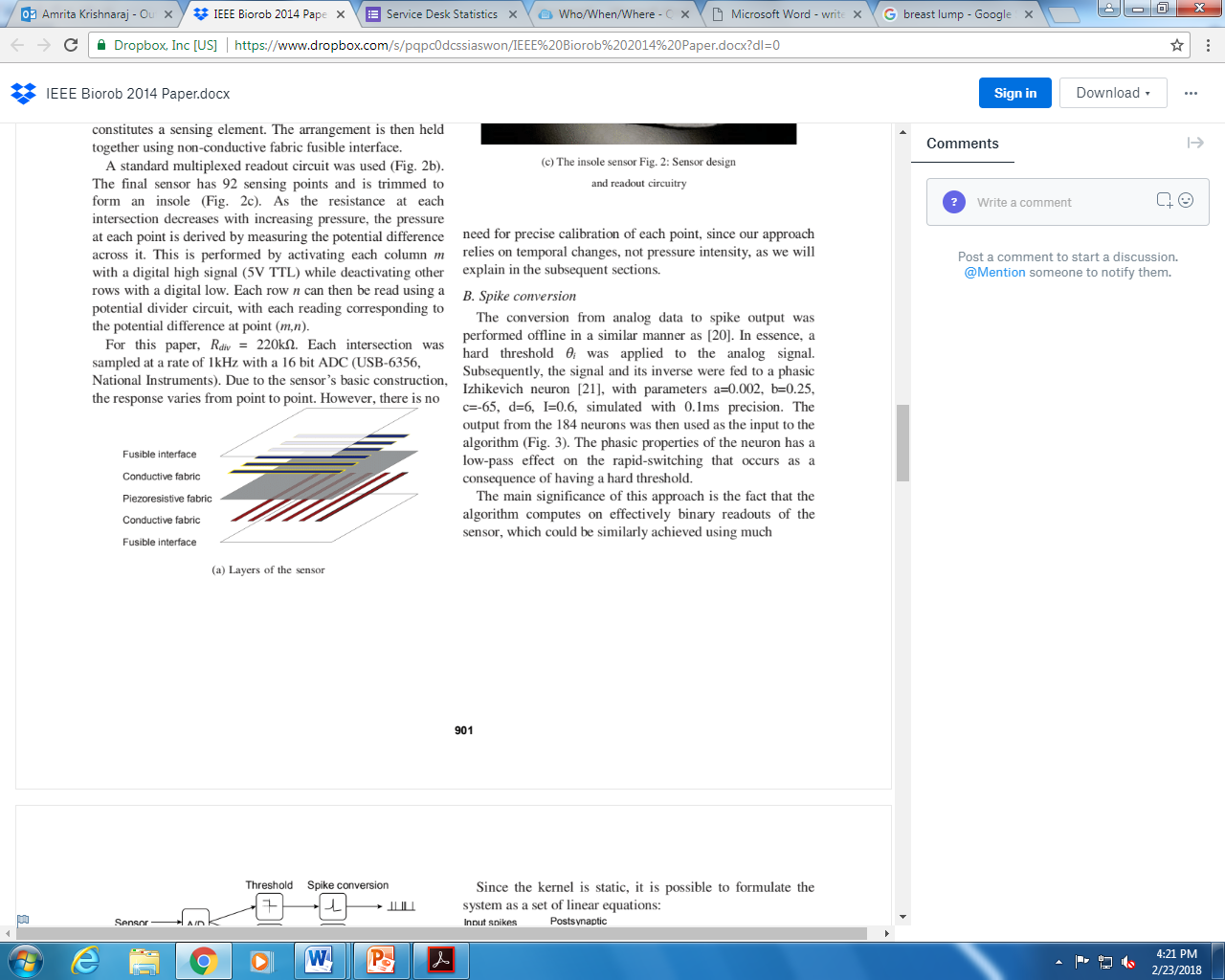 Fig 2. Layers of SensorThe sensor design parameters like high density vs multilayer design, spatial resolution, sensitivity and fabric elasticity will be modelled to suit the detection of breast lumps. Readout circuit:A standard multiplexed readout circuit was used (Fig. 2b). As the resistance at each intersection decreases with increasing pressure, the pressure at each point is derived by measuring the potential difference across it. This is performed by activating each column m with a digital high signal (5V TTL) while deactivating other rows with a digital low. Each row n can then be read using a potential divider circuit, with each reading corresponding to the potential difference at point (m,n). The analog and digital pins are provided from the Arduino Uno board. 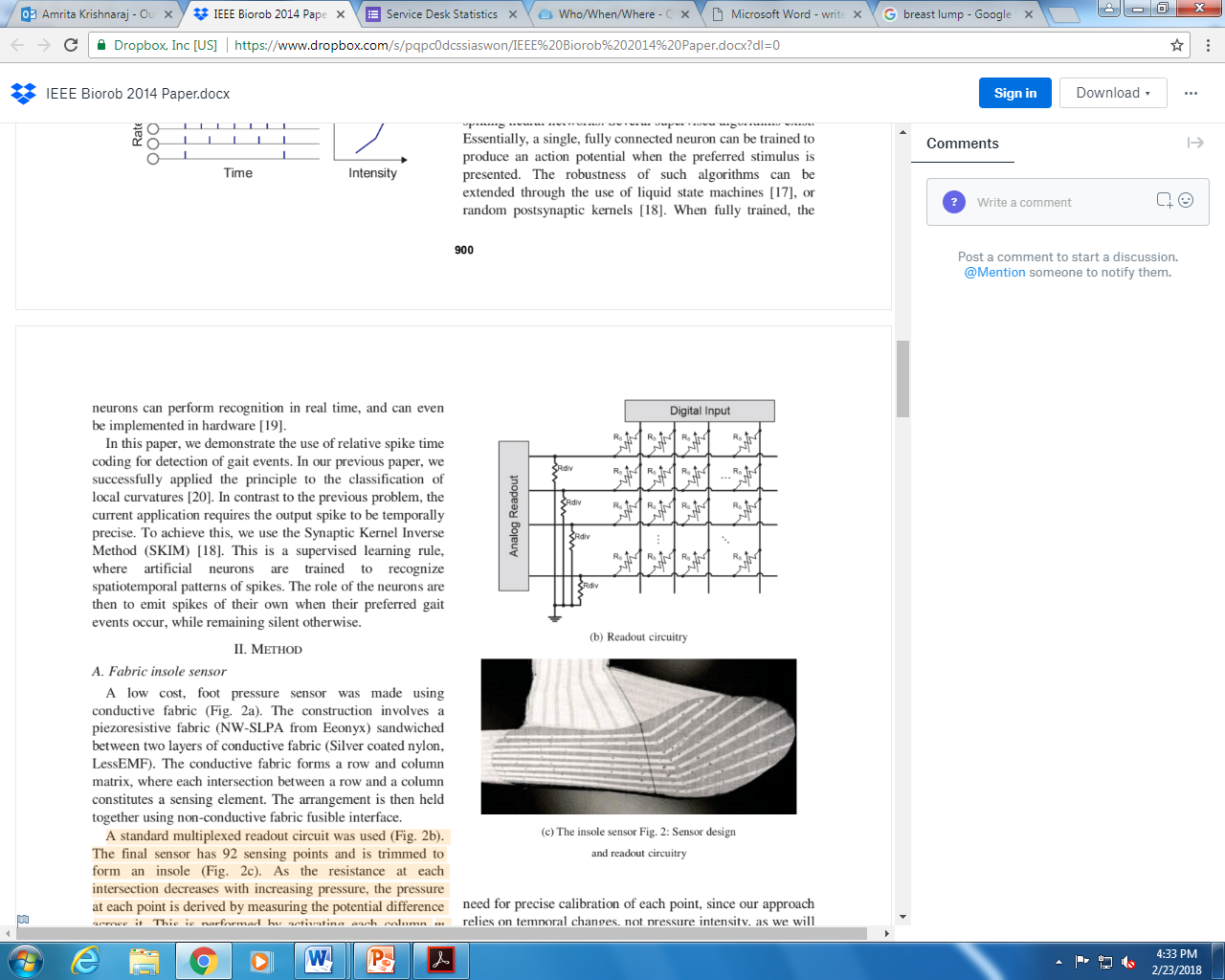 Fig 3. Read out circuitryDATA PROCESSINGWe will give a brief introduction to the techniques involved in processing the analog voltage to obtain the required information. The data obtained in represented as a matrix. The voltage values (0-5V) will be scaled to 0-255 and inverted. The matrix will then be threshold using the histogram or OTSU methods which will result in black or white regions. The connected component algorithm will then be applied to obtain the location, area (size). The shape can then be inferred from the information like the major axis, minor axis, and area.  For texture detection, the output voltage will have to be related to a force applied on the senor which intern related to the hardness of the lump which can be obtained by calibration of the sensor. Calibration will be performed by applying different forces and collecting the data to perform a polynomial fit. Once the force associated with hardness in obtained, the forces associated with different objects will be classified to determine the type of lump. DELIVERABLESMinimum deliverable:Develop a tactile interface for breast lump detectionDetect the presence, size, shape and location of lumpExpected deliverable:Detect the texture of lumpDevelop a user interface for visualization of lump estimationMaximum deliverable:Develop a phone application for data visualizationsTIME LINE AND MILESTONESDEPENDENCIESMANAGEMNT PLANWeekly meetings with Dr. BrownBiweekly/required skype with Dr. Thakor on weekends. In person project review with Dr. Thakor and Dr. Brown by mid-MarchWeekly data review with Luke Osborn. READING LIST[1] F. P. Bowden and L. Leben, ”The nature of sliding and the analysis of friction,” Proc. Roy. Soc. London A, vol. 169, pp. 371-379, 1939.[2] K. L. Johnson, K. Kendall, and A. D. Roberts, ”Surface energy and the contact of elastic solids,” in Proc. Roy. Soc. London A, vol. 324, pp. 324-313, 1971.[3] W. W. Lee, J. J. Cabibihan and N. V. Thakor, ”Biomimetic strategies for tactile sensing,” in Proc. IEEE Int. Conf. Sensors, 2013, pp. 1084-1087.[4] L. Osborn, R. Kaliki, and N. V. Thakor, ”Utilizing tactile feedback for biomimetic grasping control in upper limb prostheses,” in Proc. IEEE Int. Conf. Sensors, 2013, pp. 1266-1269.[5] E. D. Engeberg and S. G. Meek, ”Adaptive Sliding Mode Control for Prosthetic Hands to Simultaneously Prevent Slip and Minimize Deformation of Grasped Objects,” IEEE/ASME Trans. Mechatron.,vol. 18, pp. 376-385, 2013.[6] W.W.Lee, H.Yu and N.V. Thakor,”Gait event detection through neuromorphic spike sequence learning”, in  Proc. IEEE RAS and EMBS Int. Conf, 2014,pp. 899-905.[7] Md Sohrab Mahmud, Md. Mostafizer Rahman, Md. Nasim Akhtar, "Improvement of K-means Clustering algorithm with better initial centroids based on weighted average", 7th International Conference on Electrical and Computer Engineering, pp. 647-650, 2012.[8] R.G. Stockwell, L. Mansinha, R.P. Lowe, Localization of the complex spectrum: the S-transform, IEEE Trans. Signal Process. 44 (4) (1996) 998–1001. [9] L. Cohen, Time–frequency distributions—a review, Proc. IEEE 77 (1989) 941–981. [10] S.C. Johnson, Hierarchical clustering schemes, Psychometrika 2 (1967) 241–254. [11] J.H. Ward, Hierarchical grouping to optimize an objective function, J. Am. Stat. Assoc. 58 (301) (1963) 236–244. [12] R.O. Duda, P.E. Hart, Pattern Classification and Scene Analysis, Wiley, New York, 1973.                                Task                                                                               End Date             Status               Milestone 1 – Fabricate sensor for lump detection                                      Familiarize with the environment                                                   2/21/18           Completed       Study characteristics of sensor                                                        2/28/18           In progress       Analyze sensor characteristics for different objects                    3/9/18             Not StartedMilestone 2 – Determine presence, location, shape and size                      Localize the lump                                                                                3/16/18          Not Started       Improve localization accuracy                                                          3/23/18          Not Started       Determine the shape and size of lump                                           3/30/18          Not Started       Document results                                                                                4/2/18            Not StartedMilestone 3 – Determine the texture of lump       Calibrate sensor                                                                                   4/7/18            Not Started       Develop the classification algorithms                                              4/14/18          Not Started       Experimental texture detection                                                        4/20/18          Not StartedMilestone 4- Develop user interface       Develop Matlab GUI to visualize data                                              4/27/18          Not Started      Document the results                                                                          4/29/18           Not StartedMilestone 5 – Develop an IoT      Develop an app for data visualization                                               5/10/18          Not Started  Dependency                                                                  Status                                          FallbackTraining on fabrication of sensor                           CompletedMaterials for sensor fabrication                             CompletedReadout circuit                                                          CompletedPhantom model of breast                                         in progress                           Use existing model Calibration bridge                                                     Not started                           Make a cardboard bridgeDifferent texture samples                                        Not Started                           No fallbackAndroid phone/tab                                                   Not Started                          Use someone’s old phone